I. Tổ chức Ban biên tập 	Thành viên Ban: 	Ban Cố vấn, mời các thày/cô:II. Nhiệm vụ của BanXây dựng đề cương kỉ yếu, đề cương ấn phẩm.Mời người viết bài chính cho 2 nội dung trên theo phân công.Phối hợp ban liên lạc cựu học sinh mời sáng tác, viết bài cho kỉ yếu và ấn phẩm.Phân công người trực tiếp liên hệ với người được mời viết bài, động viên, nhắc nhở người viết hoàn thành đảm bảo tiến độ. Nhận bài viết theo đăt, đọc và trao đổi với người viết để biên tập cho phù hợp nhất.Tiếp nhận bài viết do CBGV, học sinh các thế hệ gửi đến, đọc thẩm định và biên tập để sử dụng phù hợp.Tiếp nhận thông tin cựu học sinh tiêu biểu, biên tập nội dung chi tiết của từng học sinh để đăng ấn phẩmSưu tầm, bổ sung hình ảnh tư liệu phù hợp cho các bài viếtLiên hệ lấy thông tin cá nhân chi tiết của cán bộ, giáo viên đã công tác tại trường.Phối hợp với nhà in trình bày bố cục các tài liệu hợp líXin cấp phép xuất bản các tài liệu và in ấn đủ số lượng theo chỉ đạo của Ban tổ chức III. Lộ trình thực hiện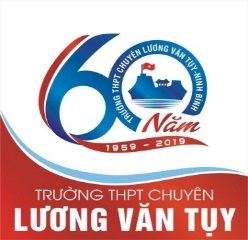 KẾ HOẠCH LÀM KỈ YẾU: “ TRƯỜNG THPT CHUYÊN LƯƠNG VĂN TỤY 60 NĂM XÂY DỰNG VÀ PHÁT TRIỂN”VÀ ẤN PHẨM “TRƯỞNG THÀNH TỪ MÁI TRƯỜNG LƯƠNG VĂN TỤY”STTHọ và tênChức vụNhiệm vụ1Đinh Văn KhâmHiệu trưởngTrưởng ban2Phạm Văn KhanhP Hiệu trưởngP Trưởng ban3Tạ Anh NgọcTổ trưởng Ngữ VănP Trưởng ban4Lê Trâm AnhTổ phó Ngữ VănP Trưởng ban5Nguyễn Thị Hồng LiênGV Ngữ vănỦy viên6Hoàng Thị LâmGV Ngữ vănỦy viên7Tạ Hoàng TâmGV Ngữ vănỦy viên8Đặng Mai HoaGV Ngữ vănỦy viên9Bùi Thị LýGV Ngữ vănỦy viên10Vũ Thị Thanh HuyềnGV Ngữ vănỦy viên11Nguyễn Diệu BắcGV Ngữ vănỦy viên12Nguyễn Thanh TùngGV Ngữ vănỦy viên13Phạm Minh ThuGV Ngữ vănỦy viên14Nguyễn Minh ThuGV Ngữ vănỦy viên14Nguyễn Thị Hà PhươngGV Ngữ vănỦy viên15Nguyễn Thị Kim OanhGV Ngữ vănỦy viên16Vũ Thị YếnGV Ngữ vănỦy viênSTTHọ và tênChức vụNhiệm vụ1Nguyễn Văn TuânNguyên Hiệu trưởngCố vấn2Phạm Văn ĐằngNguyên Hiệu trưởngCố vấn3Nguyễn Văn CửNguyên P Hiệu trưởngCố vấn4Phạm Văn VânNguyên P Hiệu trưởngCố vấn5Vũ Văn DụNguyên GV Khóa ICố vấn6An Học HoằngNguyên GV khóa IICố vấn7Bùi Ngọc MinhNguyên Tổ trưởngCố vấn8Cao Hương NhuNguyên Tổ trưởngCố vấn9Trần Anh ThuậnNguyên Giáo viênCố vấn10Lê Thị YếnNguyên CTCĐ, nguyên GV Ngữ vănCố vấnSTTCông việcThời gianThực hiện1Xây dựng đề cương kỉ yếu và ấn phẩmTháng 2/2019Trưởng – Phó Ban Biên tập và Ban cố vấn2Tuyên truyền mời CBGV, cựu HS các thế hệ sáng tác, viết bài đăng kỉ yếu và ấn phẩmTừ 3/2019 đến tháng 9/2019-Ban Biên tập-Ban truyển thông – liên lạc Cựu học sinh3Đặt viết các bài chính của kỉ yếuTháng 3/2019- Ban GH, Ban Biên tập4Mời lãnh đạo viết bàiTháng 3/2019- Ban Giám hiệu5Thu nhận bài viết, tư liệuTừ tháng 3/2019- Ban Biên tập6Thu nhận thông tin cựu học sinh tiêu biểuTừ tháng 3/2019- Phối hợp Ban LL Cựu HS7Thiết kế bước đầu hình thức kỉ yếu và ấn phẩmTháng 3/2019- Ban Biên tập và nhà in8Ban BT bố trí các nội dung và Duyệt lần 1Tháng 5/2019- Ban BT, Cố vấn9Bổ sung tư liệu, bài viết, Duyệt nội dung lần 2Tháng 7/2019- Ban BT, cố vấn10Tiếp tục biên tập nội dungHết 9/2019- Ban BT11Duyệt nội dung lần cuối, xin phép xuất bản15/10/2019- Ban BT, cố vấn12In ấnTháng 10/2019- BGH, Nhà in